MODULO B) RICHIESTA DI DIETA SPECIALE PER MOTIVI ETICO RELIGIOSIServizio Nutrizionale di Euroristorazione tel. ______________fax n. ____________ mail _____________________________Il/la sottoscritto/a (nome e cognome)___________________________________genitore o esercitante potestà genitoriale del/la bambino/anato/a_________________________________ il_________________________residente in______________________________ via/piazza________  n°________tel .      abitazione n°____________________________________cell. n°________________________________________che frequenta la classe__________sez._______della scuola_______________________________________________________per l'anno scolastico ________Il bambino è presente in mensa nei seguenti giorni:	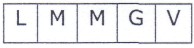 CHIEDEl’erogazione per il/la proprio/a figlio/a di dieta per motivi etico-religiosi con l’esclusione dall’alimentazione dei seguenti alimenti:carne di maialecarne di bovinoaltri alimenti__________________________________________________	 	Data__________________  	FirmaIl trattamento avverrà conformemente al Reg. EU 2016/679 in materia di protezione dei dati personali e successive modifiche. Informativa completa disponibile presso il comune sede di erogazione del servizio e/o il portale informatico di iscrizione al servizio.